Who are you? Bingo GameWho are you?I’m a ___________________.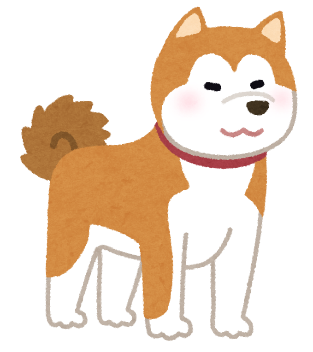 Dog 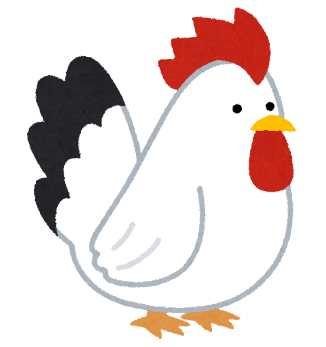 Chicken 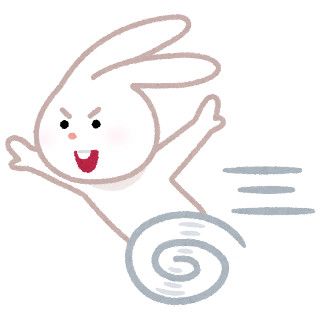 Rabbit 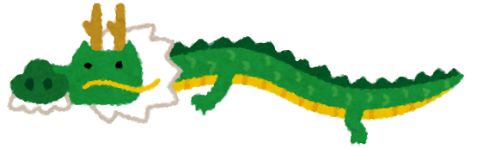 Dragon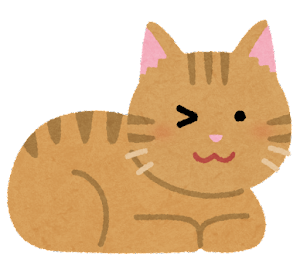 Cat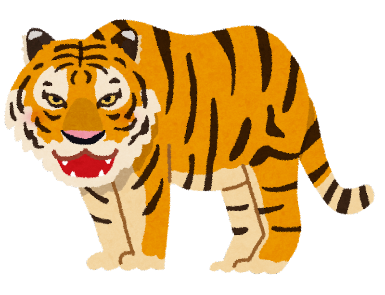 Tiger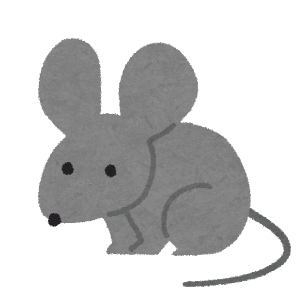 Mouse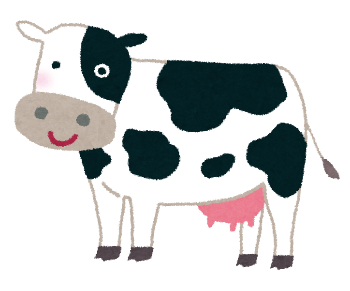 Cow 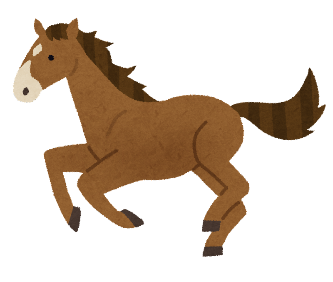 Horse 